JUDICIAL MERIT SELECTION COMMISSION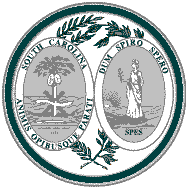 S C R E E N I N G   S C H E D U L E FALL 2010Media Release Announcing Vacancies/Notice to Supreme Court 	Tuesday, July 13, 2010Deadline for Applications	12:00 Noon on Thursday, August 12, 2010Media Release Announcing Candidates/	Notice to Citizens Advisory Committees	Thursday, August 12, 2010PDQ Summaries to Bar and	Citizens Advisory Committees 	Thursday, August 19, 2010E-Mail Survey to Bench and Bar	Thursday, August 19, 2010SC Bar Interviews	Wednesday - Thursday, September 22-23, 2010Citizens Committees Interviews…………...........Monday- Tuesday, September 20-21, 2010Report of SC Bar due	Week of September 27, 2010Reports of Citizens Committees due 	Week of September 27, 2010Deadline for Bench and Bar Surveys	12:00 Noon on Thursday, September 30, 2010Interview/Tests 	Week of October 11, 2010*Deadline for Complaints 	12:00 Noon on Tuesday, November 2, 2010Public Hearings Begin 	Tuesday, November 16, 2010-Thursday, November 18, 2010**Nominations Submitted/Report Printed in Journals 	Thursday, January 13, 2011End of 48-Hour Period 	Noon, Tuesday, January 18, 2011**Election 	12:00 Noon on Wednesday, February 2, 2011**Dates to be confirmed.